Reglement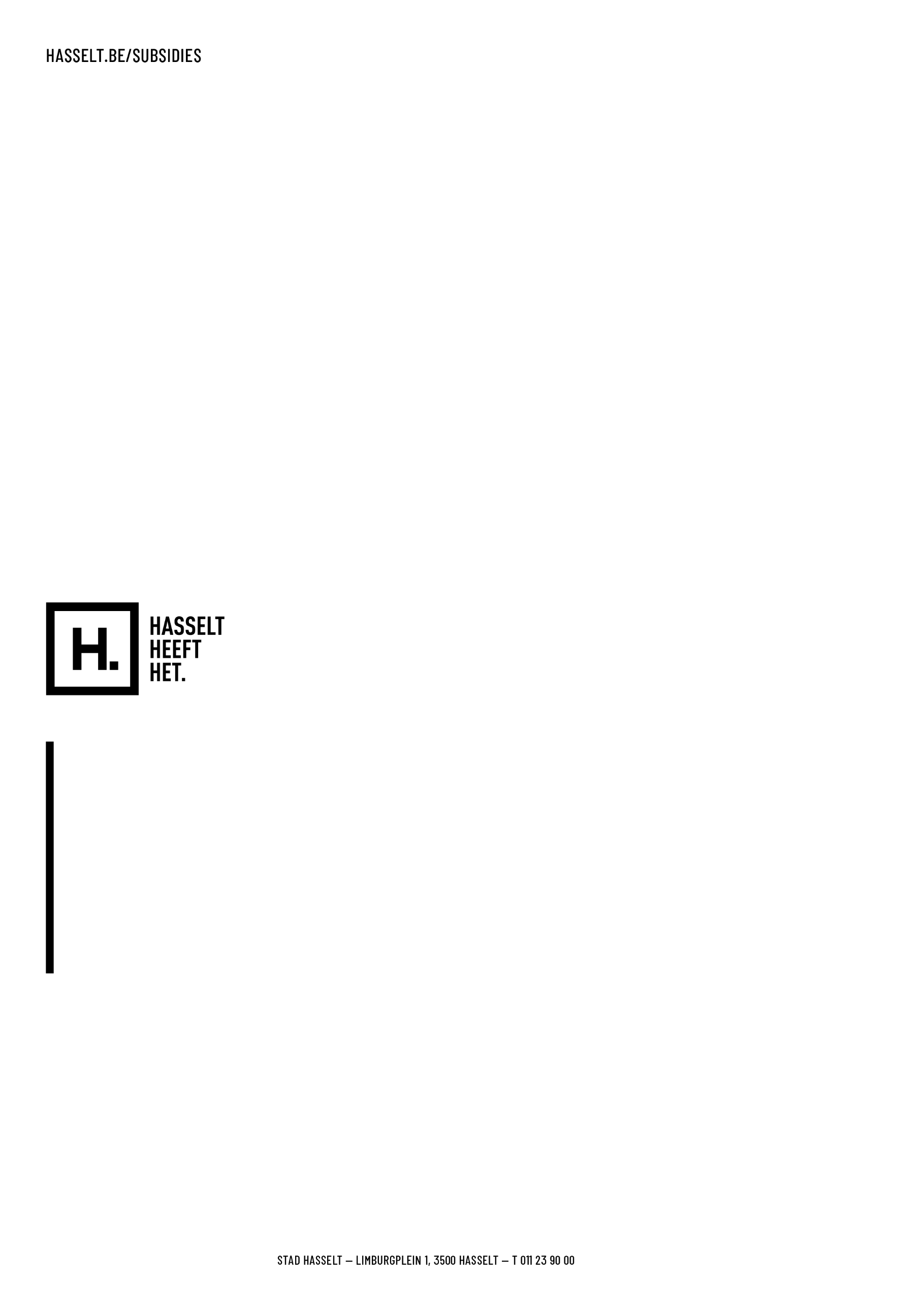 Aanvragen worden vóór 1 maart digitaal ingediend via wijkopbouw@hasselt.be.Alle aanvragen worden grondig bekeken. Tijdens de ‘Dag van de buren’ (laatste vrijdag van mei) wordt bekend gemaakt welke buurtgroepen gewonnen hebben en wie zich een jaar lang ‘Buurt van het jaar’ mag noemen.Het volledig reglement lees je op www.hasselt.be/buurtvanhetjaar1/ Voorstelling buurtgroep1.1. Naam van de buurtgroep of het buurtcomité?1.2. Welke adressen/straten behoren tot jullie werking? Hoeveel personen bereiken jullie per activiteit en gemiddeld?1.3. Hoe is de buurtgroep ontstaan? Wat is jullie geschiedenis1.4. Hoeveel actieve medewerkers telt het buurtcomité?2/ Voorstelling initiatieven en participatie2.1. Welk(e) project(en) hebben jullie gerealiseerd van 1 maart vorig jaar tot 1 maart dit jaar? 2.2. Wat willen jullie bereiken met jullie werking, projecten en activiteiten? Welke doelstellingen hebben jullie in de ruime zin?2.3. Wat lukt goed? Wat kan beter?2.4. Hoe toetsen jullie het draagvlak voor jullie initiatieven af bij de buurt?2.5. Hoe evalueren jullie en hoe sturen jullie bij? 3/ Sociale cohesie (samenhang van buurt, mate waarin bewoners zich met elkaar verbonden voelen)3.1. Wat doen jullie om zo toegankelijk en laagdrempelig mogelijk te zijn en ervoor te zorgen dat zoveel mogelijk buren kunnen deelnemen?3.2. Hoe betrekken jullie de diverse doelgroepen? Kennen jullie de bewoners van je buurt?4/ Fysieke leefbaarheid (kwaliteit van omgeving en voorzieningen)4.1. Hebben jullie zicht op de noden in de buurt rond fysieke leefbaarheid?4.2. Hoe komen jullie tot dit inzicht en hoe spelen jullie hierop in?5/ Zorg5.1. Hebben jullie zicht op de noden in de buurt rond eenzaamheid, gezondheid en welzijn?5.2. Hoe komen jullie tot dit inzicht en hoe spelen jullie hierop in?6/ Samenwerking6.1. Met welke organisaties of verenigingen werken jullie samen? Op welke manier werken jullie samen?7/ Innovatie7.1. Welke project(aspect)en waren vernieuwend?8/ Duurzaamheid8.1. Welke inspanningen deden jullie rond milieu continuïteit, deeleconomie, …? 9/ Toekomstbeeld9.1. Mochten jullie de toelage van 2.500 euro aan werkingsmiddelen krijgen, hoe zouden jullie dit bedrag besteden?10/ Informatie over de aanvragers10.1. Contactpersoon:Overige aanvragers:10.2. Rekeningnummer, rijksregisternummer en naamhouder:  Gelieve ook een bewijs van rekeninghouder toe te voegen.10.3. Is het initiatief van een feitelijke vereniging of een vzw: 10.4. In geval van een vzw, noteer het BTW-nummer: Meer informatieVoor meer informatie kan u terecht bij de dienst Wijkopbouw van stad Hasselt via onderstaande gegevens:Dienst Wijkopbouw011 23 94 45 wijkopbouw@hasselt.be  Limburgplein 1, 3500 HasseltAanvrager 1Aanvrager 1NaamVoornaamAdresGeboortedatumTelefoon of gsm-mailadresEventuele websiteEventuele facebookAanvrager 2Aanvrager 2NaamVoornaamAdresGeboortedatumTelefoon of gsmE-mailadresAanvrager 3Aanvrager 3NaamVoornaamAdresGeboortedatumTelefoon of gsmE-mailadresAanvrager 4Aanvrager 4NaamVoornaamAdresGeboortedatumTelefoon of gsmE-mailadresAanvrager 5Aanvrager 5NaamVoornaamAdresGeboortedatumTelefoon of gsmE-mailadresAanvrager 6Aanvrager 6NaamVoornaamAdresGeboortedatumTelefoon of gsmE-mailadres